Safeguarding Team – Norfolk We have a statutory duty to safeguard and promote the welfare of children, young people and vulnerable adults. It is the responsibility of every member of staff, volunteer and visitor to Lapwing Education to ensure they work in a way that will safeguard and promote the welfare of all our students and project participants.If you have any concerns about a student or project participant, you MUST share this information immediately with the Designated Safeguarding Lead (DSL) or the deputy.Norfolk DSL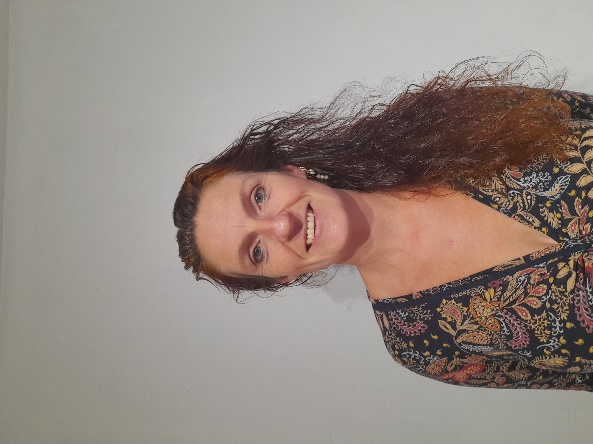 Norfolk Deputy DSL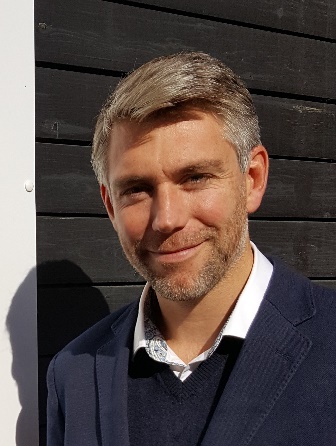 Kendra CollierHead of Education, NorfolkDesignated Safeguarding Lead (DSL)Prevent LeadOnline Safety LeadDesignated Teacher for Children in CareTel: 07731 998674Will FletcherChief Executive OfficerDeputy DSLHealth & Safety LeadData Protection OfficerTel: 07501 969099DO   DO NOTListen and reassure Clarify unclear commentsRecord the facts using exact quotes for a disclosureReport without delayShow professional curiosity Do not delayDo not investigateDo not ask leading questionsDo not make assumptions or form judgementsDo not promise confidentiality